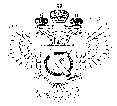 «Федеральная кадастровая палата Федеральной службы государственной регистрации, кадастра и картографии» по Ханты-Мансийскому автономному округу – Югре(Филиал ФГБУ «ФКП Росреестра»по Ханты-Мансийскому автономному округу – Югре)г. Ханты-Мансийск,	   									       Ведущий инженер ул. Мира, 27					                          		     отдела контроля и анализа деятельности    									                                                     Кургак Н.В.						                                                                                    8(3467) 960-444 доб.2010 
                                                                                                                                                                                            e-mail: Press@86.kadastr.ru
Пресс-релиз01.09.2018Кадастровая палата поможет найти информацию о расположении земельного участка в границах зон с особыми условиями использования территорийЗоны с особыми условиями использования территорий – это охранные, санитарно-защитные зоны, зоны охраны объектов культурного наследия (памятников истории и культуры) народов Российской Федерации, водоохранные зоны, зоны санитарной охраны источников питьевого и хозяйственно-бытового водоснабжения, зоны охраняемых объектов, иные зоны, устанавливаемые в соответствии с законодательством Российской Федерации. В зависимости от вида объектов, их функционального назначения и влияния на окружающую среду, устанавливаются различные виды зон.Сведения о границах зон с особыми условиями использования территории, а также об ограничениях при использовании земельных участков, расположенных в пределах таких зон, вносятся в Единый государственный реестр недвижимости (ЕГРН). При внесении данных в ЕГРН формируются части земельных участков, расположенных в границах зон с особыми условиями использования территории. Собственник земельного участка должен и имеет право не только знать, что на его земле установлена зона с особыми условиями использования территорий, но и четко представлять ее площадь и режим использования. Нахождение земельного участка в подобной зоне накладывает на его правообладателя обязательства по соблюдению особого режима использования, но не лишает его прав на использование и оборот участка. Узнать о том, входит ли земельный участок в границу какой-либо зоны с особыми условиями использования территорий, возможно следующими способами:– заказав выписку об объекте недвижимости. В разделе 4 данной выписки содержатся сведения об ограничениях (обременениях) на земельные участки, расположенные в границах зон с особыми условиями использования территорий.Запрос о предоставлении сведений о кадастровой стоимости может быть представлен в орган регистрации прав в электронном виде посредством сервиса «Получение сведений из ЕГРН» официального сайта Росреестра https://rosreestr.ru  в разделе «Электронные услуги и сервисы».– с помощью сервиса «Публичная кадастровая карта» официального сайта Росреестра. Информация об объектах недвижимости, а также о зонах с особыми условиями использования территорий, содержащаяся в Едином государственном реестре недвижимости обновляется на публичной кадастровой карте ежедневно.Кроме того, узнать о наличии ограничений, наложенных на земельный участок в связи с установлением территориальных зон и зон с особыми условиями использования территории, можно на официальном сайте ФГБУ «Федеральная кадастровая   палата  Росреестра» с помощью электронного сервиса «Узнать об ограничениях на земельный участок».Отметим, что информация электронных сервисов «Публичная кадастровая карта» официального сайта Росреестра и «Узнать об ограничениях на земельный участок» официального сайта ФГБУ «Федеральная кадастровая   палата  Росреестра» является справочной.